E-SAN TAEKWONDO LEAGUE CHAMPIONSHIP  4st KHON KAEN 2018การแข่งขันเทควันโด อีสานลีค แชมป์เปี้ยนชิพ สนามที่ 4 จ.ขอนแก่น   ประจำปี 2561“นครขอนแก่นเทควันโด 2561”วันอาทิตย์ที่ 9 ธันวาคม 2561ณ  ขอนแก่นฮอลล์ ชั้น 5 ศูนย์การค้าเซ็นทรัลพลาซา ขอนแก่นจัดโดยชมรมผู้ฝึกสอนเทควันโดภาคตะวันออกเฉียงเหนือโรงเรียนเทควันโดมาสเตอร์โจรายการแข่งขันที่ 1  	อีสานลีคแชมป์เปี้ยนชิพ สนามที่ 1 (ระดับ 1ดาว ) จ.สกลนครวันที่ 23 มิถุนายน 2561รายการแข่งขันที่ 2 	อีสานลีคแชมป์เปี้ยนชิพ สนามที่ 2 (ระดับ 2 ดาว ) จ.มหาสารคามวันที่ 12 สิงหาคม 2561รายการแข่งขันที่ 3 	อีสานลีคแชมป์เปี้ยนชิพ สนามที่ 3 (ระดับ 2 ดาว)  จ.เลยวันที่ 14 ตุลาคม 2561รายการแข่งขันที่ 4 	อีสานลีคแชมป์เปี้ยนชิพ สนามที่ 4  (ระดับ 2 ดาว) จ.ขอนแก่น			วันที่ 9 ธันวาคม 2561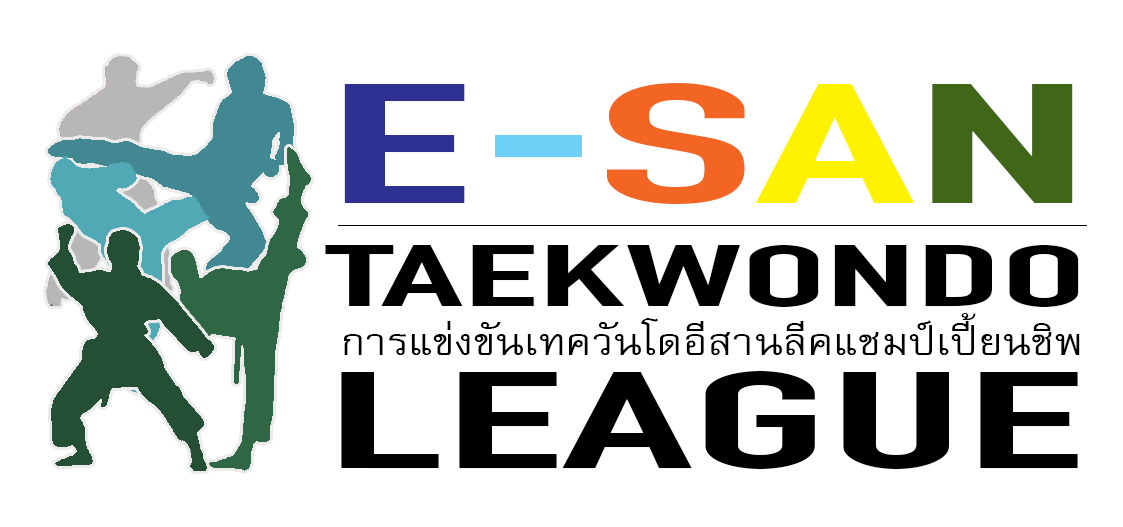 โครงการแข่งขันเทควันโดอีสานลีค แชมป์เปี้ยนชิพ ประจำปี 2561ชื่อเจ้าของโครงการ   ชมรมผู้ฝึกสอนเทควันโดภาคตะวันออกเฉียงเหนือหลักการและเหตุผล	ปัจจุบันการจัดการแข่งขันเทควันโดนับวันยิ่งมีมากขึ้น ทั้งการจัดการแข่งขันที่มีคุณภาพ และการจัดการแข่งขันที่ยังคงต้องปรับปรุง ทั้งที่มีการแข่งขันมากมาย แต่โดยส่วนใหญ่จะจัดอยู่ในเขตภาคกลางทำให้นักกีฬาภาคกลางได้พัฒนาตนเองอย่างรวดเร็ว ขณะที่ในภาคอีสานยังคงมีการจัดการแข่งขันไม่มากนัก ขาดโอกาสที่จะพัฒนาฝีมือด้านการแข่งขัน ดังนั้นการส่งเสริมสนับสนุนและหาวิธีการจัดการแข่งขันแบบใหม่จึงเป็นสิ่งที่จำเป็นอย่างยิ่ง จึงเป็นที่มาของการจัดลีกการแข่งขันเทควันโด โดยเริ่มต้นจากภาคตะวันออกเฉียงเหนือ เพื่อให้เกิดการตื่นตัวทางการแข่งขัน และสร้างความต่อเนื่องในการจัดการแข่งขัน ทั้งยังจัดระบบการจัดการแข่งขันให้มีมาตรฐานเป็นที่ยอมรับในระดับสากล วัตถุประสงค์เพื่อสร้างมหกรรมการจัดการแข่งขันที่มีความยิ่งใหญ่และต่อเนื่องตลอดทั้งปีเพื่อสร้างมาตรฐานการจัดการแข่งขัน ให้เป็นที่ยอมรับในระดับสากลเพื่อสร้างกระแสการจัดการแข่งขันให้มีมากขึ้นในภาคตะวันออกเฉียงเหนือกลุ่มเป้าหมายเยาวชนที่เรียนเทควันโดในภาคตะวันออกเฉียงเหนือ และทั่วประเทศโรงเรียน สโมสร และยิมส์ ที่เปิดสอนเทควันโด ประโยชน์ที่จะได้รับทำให้เยาวชนที่เรียนเทควันโดในภาคตะวันออกเฉียงเหนือได้มีโอกาสร่วมมหกรรมการจัดการแข่งขันกีฬาเทควันโดทำให้เกิดมาตรฐานการจัดการแข่งขันเทควันโดที่ดีในภาคตะวันออกเฉียงเหนือ และเป็นที่ยอมรับในระดับสากลทำให้เกิดการตื่นตัวในการจัดการแข่งขันในภาคตะวันออกเฉียงเหนือ ทำให้นักกีฬาได้มีพื้นที่ในการแสดงออก และพัฒนาฝีมือมากขึ้นวิธีการดำเนินโครงการคัดเลือกจังหวัดที่มีความพร้อมในการจัดการแข่งขันที่มีคุณภาพ ในปีนี้จัดการแข่งขัน 4 รายการใน 4 จังหวัด ได้แก่ จังหวัดสกลนคร จังหวัดกาฬสินธุ์ จังหวัดเลย และ จังหวัดขอนแก่นกำหนดระยะเวลาในการดำเนินโครงการ โดยเริ่ม ตั้งแต่ มกราคม – ธันวาคม 2561สร้างระบบจัดการแข่งขัน โดยทุกการแข่งขันจะต้องใช้ระบบจัดการแข่งขันเดียวกัน ประกอบด้วย ผู้ตัดสิน ระบบสายการแข่งขัน รุ่นอายุและรุ่นน้ำหนักการแข่งขัน และเกณฑ์การพิจารณาคะแนนเก็บคะแนนสะสมใน 4 รายการแข่งขัน ตั้งแต่ มกราคม – ธันวาคม 2561พิจารณาให้รางวัลในรายการแข่งขันสุดท้าย จ.ขอนแก่นระเบียบการจัดการแข่งขัน	การจัดการแข่งขันเทควันโดลีก อีสาน จะเป็นการเก็บคะแนนจากทีมที่มีผลการแข่งขันในรายการแข่งขัน 4 รายการที่ได้กำหนดไว้ ใน 1 ฤดูกาลหรือว่า 1 ปี  โดยจะเก็บคะแนนในรุ่นแข่งขันที่เป็นมาตรฐาน แล้วรวบรวมคะแนนสะสมของนักกีฬาในทีมที่ทำการแข่งขันในรายการที่กำหนด โดยกำหนดหลักเกณฑ์ไว้แบ่งออกเป็น 3 ส่วนหลักๆ ดังนี้การเก็บคะแนนการดำเนินการแข่งขันการจัดสายการแข่งขันการเก็บคะแนน (เก็บคะแนนบุคคล)การเก็บคะแนนสะสม จะเก็บคะแนนของนักกีฬาเป็นรายบุคคล โดยกำหนดไว้ดังนี้ประเภทต่อสู้ การเก็บคะแนนนับจากผลการแข่งขันชนะเลิศอับดับที่ 1-3 ในรุ่นอายุ 7-8ปี, 9-10ปี, 11-12ปี, 13-14ปี, 15-17 ปี และประชาชนทั่วไป ในรุ่นไม่จำกัดฝีมือ(มือเก่าClassA) นักกีฬาจะต้องเก็บคะแนนสะสมจากการแข่งขันใน 4 รายการแข่งขันที่กำหนดเท่านั้น โดยนักกีฬาจะต้องลงแข่งขันในชื่อทีมและเลข IDเดียวกันตลอดทั้ง 4 รายการแข่งขันที่กำหนดหากแข่งไม่ครบทั้ง 4 รายการแข่งขัน จะนับคะแนนตามรายการที่มาแข่งต้องมีคู่แข่งในรุ่นรวมกันอย่างน้อย 2 คนขึ้นไป ตลอดทั้ง 4 รายการแข่งขัน นักกีฬาที่มีคะแนนมากที่สุดจะเป็นแชมป์เปี้ยนอีสานลีคในปีนี้ โดยเกณฑ์การให้คะแนนมีดังนี้เหรียญทอง จะได้ 5 คะแนนเหรียญเงิน  จะได้ 3 คะแนนเหรียญทองแดง จะได้ 1 คะแนนเมื่อแข่งครบทั้ง 4 รายการแข่งขัน จะได้คะแนนโบนัส อีก 5 คะแนน ตัวอย่าง  : นายAแข่งขัน 3 รอบถึงจะชนะเลิศประเภทท่ารำ การเก็บคะแนนจะเก็บจากรายการแข่งขัน อีเว้นที่จัดขึ้นใหม่ เรียกว่าอีเว้น “แชมป์ลีค”คิดคะแนนจากผลการแข่งขันชนะเลิศอับดับที่ 1-3 ในประเภทพุมเซ่เดี่ยวเท่านั้น  มี 3รายการดังนี้รายการที่ 1 รุ่นอายุไม่เกิน 10 ปี 	ใช้ท่ารำ แพทเทริน 2, 3, 4, 5, 6, 7, 8  จับฉลากรำ2ท่ารำ ก่อนการแข่งขันในแต่ละสนามแข่งขันทั้ง 4สนามรายการที่ 2 รุ่นอายุไม่เกิน 15 ปี 	ใช้ท่ารำ แพทเทริน 4, 5, 6, 7, 8, โคเรียว, กึมกัง, เทเบค (เหมือนกีฬาเยาวชนแห่งชาติ) จับฉลากรำ2ท่ารำ ก่อนการแข่งขันในแต่ละสนามแข่งขันทั้ง 4สนามรายการที่ 3 รุ่นอายุ 15 ปีขึ้นไป	ใช้ท่ารำ แพทเทริน 6, 7, 8, โคเรียว, กึมกัง, เทเบค, เพียงวอน, ชิพจิน (เหมือนกีฬาแห่งชาติ) จับฉลากรำ2ท่ารำ ก่อนการแข่งขันในแต่ละสนามแข่งขันทั้ง 4สนาม นักกีฬาจะต้องเก็บคะแนนสะสมจากการแข่งขันใน 4 รายการแข่งขันที่กำหนดเท่านั้น โดยนักกีฬาจะต้องลงแข่งขันในชื่อทีมและเลข ID เดียวกันตลอดทั้ง 4 รายการแข่งขันที่กำหนดจะต้องลงแข่งขันในรุ่นอายุเดียวกัน ในการแข่งขันทั้ง 4 รายการหากแข่งไม่ครบทั้ง 4 รายการแข่งขัน จะนับคะแนนตามรายการที่มาแข่งตลอดทั้ง 4 รายการแข่งขัน ผู้ที่มีคะแนนมากที่สุดจะเป็นผู้ชนะในลีกนี้ โดยเกณฑ์การให้คะแนนมีดังนี้เหรียญทอง จะได้ 5 คะแนนเหรียญเงิน  จะได้ 3 คะแนนเหรียญทองแดง จะได้ 1 คะแนนเมื่อแข่งครบทั้ง 4 สนามแข่งขัน จะได้คะแนนโบนัส อีก 5 คะแนน คะแนนพิเศษสำหรับนักกีฬาเมื่อแข่งในสนามระดับ ดาว (เช่น1ดาว,2ดาว...,5ดาว)โดย 1ดาว=บวกคะแนนเพิ่ม10คะแนน , 2ดาว=บวกคะแนน 20คะแนน,…#ระดับของดาว จะมาจากลำดับก่อนหลังของรายการแข่งขันที่เข้าร่วมเป็นพันธมิตรอีสาน ลีคโดยรายการแข่งขันที่เพิ่มเข้ามาเป็นพันธมิตรในปีแรก จะอยู่ในระดับ 1 ดาว  และในปีต่อไปที่มีรายการแข่งขันเพิ่มเข้ามาใหม่ รายการแข่งขันที่มาก่อนในปีที่แล้วจะเลื่อนระดับเป็น 2 ดาว ส่วนรายการที่ มี 2 ดาวจะเลื่อนขึ้นเป็น 3 ดาว ตามลำดับ ***หากรายการแข่งขันใดไม่ได้ปฏิบัติตามเงื่อนไขของการเป็นพันธมิตรอีสาน ลีคก็จะถูกถอนรายการแข่งขันออกจากลีคทันที   การดำเนินการแข่งขัน	การดำเนินการแข่งขันจะใช้ชื่อการแข่งขันเดียวกัน ได้แก่ การแข่งขันเทควันโด อีสานลีคแชมป์เปี้ยนชิพ สนามที่... (ระดับ....)จังหวัด.... จัดโดย... รูปแบบงาน สถานที่  เหรียญรางวัล ถ้วยรางวัล ใบประกาศ สปอนเซอร์ต่างๆ จะเปลี่ยนไปตามเจ้าภาพแต่ละสนามการแข่งขัน ทุกการแข่งขันจะมี โลโก้ E-SAN LEAGUE บนป้ายเวทีกลาง ในใบประกาศ และในระเบียบการแข่งขัน  พร้อมอธิบายเกณฑ์พิจารณาคะแนนสะสม และคณะกรรมการตัดสิน และระบบการแข่งขัน จะเป็นทีมงานชุดเดียวกันทั้ง 4สนาม การแข่งขัน โดยการแข่งขันในประเภทต่อสู้ ใช้ระบบแพ้คัดออก และในประเภทท่ารำ ใช้ระบบจัดลำดับ โดยจะพิจารณาตามรุ่นที่กำหนดการจัดสายการแข่งขัน	เพื่อให้เกิดความยุติธรรม จึงให้มีทีมงานจัดโปรแกรมการแข่นขัน (ออแกนไนซ์งาน) จะเป็นทีมงานเดียวกันทั้ง 4สนามการแข่งขัน โดยใช้ระบบโปรแกรมการตัดสินอันเดียวกันในการเก็บคะแนน รางวัลสำหรับผู้ชนะเลิศคะแนนสูงสุดในแต่ละรุ่นอายุถ้วยรางวัลแชมป์ ESAN LEAGUE ใบประกาศเกียรติคุณเงินรางวัล 1,000 บาทติดตามข่าวสาร ประกาศต่างๆได้ที่ https://www.facebook.com/Esan.Taekwondo.Leaguehttps://www.esanleague.clubระเบียบการแข่งขันเทควันโด อีสานลีคแชมป์เปี้ยนชิพ  ประจำปี 2561 สนามที่ 4 จ.ขอนแก่นการแข่งขันเทควันโดอีสานลีคแชมป์เปี้ยนชิพ  ประจำปี 2561 ให้นักกีฬาและผู้ควบคุมทีมยึดระเบียบการแข่งขันนี้เป็นแนวทางปฏิบัติ หากมีกรณีใดที่นอกเหนือจากที่ระบุไว้ในระเบียบนี้   ให้อยู่ในอำนาจการตัดสินใจของคณะกรรมการจัดการแข่งขันข้อที่  1    ระเบียบนี้เรียกว่า  “ระเบียบการแข่งขันเทควันโด อีสานลีคแชมป์เปี้ยนชิพ  ประจำ ปี 2561”ข้อที่  2    บรรดาระเบียบที่ขัด หรือแย้งกับระเบียบนี้  ให้ใช้ระเบียบนี้เป็นเกณฑ์พิจารณาข้อที่  3    ข้อบังคับและกติกาการแข่งขันให้ใช้ข้อบังคับคณะกรรมการจัดการแข่งขันเทควันโด อีสานลีคแชมป์เปี้ยนชิพ  ประจำปี 2561ให้ใช้กติกาการแข่งขันเทควันโดของสมาพันธ์เทควันโดโลกข้อที่  4    ประเภทที่ทำการแข่งขันได้แก่ ต่อสู้บุคคล  (Kyoruki)ประเภท มือใหม่พิเศษ Class C จำกัดระดับสายขาวและ สายเหลืองยังไม่เคยแข่งมาก่อนในทุกสนามแข่งขัน ห้ามเตะหัว และห้ามท่าหมุนตัวเตะทุกกรณี  (ไม่เก็บคะแนนลีค)ประเภท มือใหม่ Class B จำกัดระดับสายเหลือง ถึงสายเขียวเท่านั้น ไม่เคยแข่งหรือแข่งมาไม่เกิน 3 ครั้ง ห้ามท่าหมุนตัวเตะหัวเท่านั้น (ไม่เก็บคะแนนลีค)ประเภท ไม่จำกัดฝีมือ Class A  เป็นประเภทแข่งขันได้ทุกระดับสายสามารถแข่งได้ ไม่จำกัดทักษะ แต่ต้องเป็นไปตามกติกาสากล ในรุ่นอายุ 13 ปี ขึ้นไป ใช้เกราะไฟฟ้า KPNP ให้นักกีฬาเตรียมถุงเท้าไฟฟ้ามาเอง (**เก็บคะแนนสะสมลีค)พุมเซ่เดี่ยว (Single Poomsae) เลือกลงแข่งขัน ประเภททั่วไป หรือประเภทแชมป์ลีค 1 ประเภทเท่านั้นประเภททั่วไป สายขาว-สายดำ สำหรับมือใหม่ (ไม่เก็บคะแนนลีค)ประเภทแชมป์ลีค(ไม่จำกัดสาย) อายุไม่เกิน 10ปี  อายุไม่เกิน 15ปี และ อายุ 15ปีขึ้นไป (**เก็บคะแนนสะสมลีค)พุมเซ่คู่ (Double Poomsae) คู่ชาย-ชาย , คู่หญิง-หญิง , คู่ชาย-หญิง (ไม่เก็บคะแนนลีค)พุมเซ่ทีม 3 คน (Team Poomsae) ทีมชาย , ทีมหญิง , ทีมผสม (ไม่เก็บคะแนนลีค)พุมเซ่ฟรีสไตล์เดี่ยว (Single freestyl Poomsae)  เดี่ยวชาย , เดี่ยวหญิง (ไม่เก็บคะแนนลีค)พุมเซ่ฟรีสไตล์คู่  (Double freestyl Poomsae)    คู่ชาย-ชาย , คู่หญิง-หญิง , คู่ชาย-หญิง (ไม่เก็บคะแนนลีค)พุมเซ่ฟรีสไตล์ทีม 5 คน  (Team freestyl Poomsae)  ทีมผสม ชาย3หญิง2 , ชาย2 หญิง3 (ไม่เก็บคะแนนลีค)นิวพุมเซ่เดี่ยว (New Poomsae)  เดี่ยวชาย , เดี่ยวหญิง (ไม่เก็บคะแนนลีค)นิวพุมเซ่คู่  (Double New Poomsae)    คู่ชาย-ชาย , คู่หญิง-หญิง , คู่ชาย-หญิง (ไม่เก็บคะแนนลีค)นักกีฬาที่เข้าแข่งขันประเภทต่อสู้บุคคล เคียวรูกิ   รุ่นน้ำหนัก ที่กำหนดให้มีการแข่งขันดังนี้Class A = ไม่จำกัดฝีมือ / Class B = มือใหม่ / Class C = มือใหม่พิเศษประเภทยุวชน      อายุ  ไม่เกิน 3-4 ปี  ชาย     ไม่จำกัดฝีมือ classA      ประเภทยุวชน      อายุ  ไม่เกิน 3-4 ปี  หญิง    ไม่จำกัดฝีมือ classA                    ประเภทยุวชน      อายุ  ไม่เกิน 5-6 ปี  ชาย      classA,B,C                       ไม่มีเก็บคะแนนแชมป์ลีคประเภทยุวชน      อายุ  ไม่เกิน 5- 6 ปี  หญิง    classA,B,Cประเภทยุวชน	 อายุ   7-8  ปี	ชาย	class A,B,C ประเภทยุวชน	 อายุ   7-8  ปี	หญิง	class A,B,Cประเภทยุวชน	 อายุ   9-10  ปี	ชาย	class A,B,Cประเภทยุวชน	 อายุ   9-10  ปี	หญิง	class A,B,Cประเภทยุวชน	 อายุ   11- 12 ปี	ชาย	class A,B,Cประเภทยุวชน	 อายุ   11- 12 ปี	หญิง	class A,B,Cประเภทยุวชน	 อายุ   13 - 14 ปี	 ชาย	classA,Bประเภทยุวชน	 อายุ   13 - 14 ปี 	 หญิง	classA,Bประเภทเยาวชน	 อายุ   15 – 17 ปี	ชาย	classA,Bประเภทเยาวชน	 อายุ   15 – 17 ปี	หญิง	classA,Bประเภทประชาชนชาย	อายุ 18 ปีขึ้นไป  classA,Bประเภทประชาชนหญิง	อายุ 18 ปีขึ้นไป  classA,Bนักกีฬาที่เข้าแข่งขันประเภท พุมเซ่  รุ่นอายุที่กำหนดให้มีการแข่งขันดังนี้ประเภทแชมป์ลีค พุมเซ่เดี่ยว แบ่งเป็น 3 รุ่นอายุ ดังนี้ 1 รุ่นอายุไม่เกิน 10ปี  ใช้ท่ารำ แพทเทริน 2, 3, 4, 5, 6, 7, 8 จับฉลากรำ2ท่ารำ2 รุ่นอายุไม่เกิน 15ปี  ใช้ท่ารำ แพทเทริน 4, 5, 6, 7, 8, โคเรียว, กึมกัง, เทเบค (เหมือนกีฬาเยาวชนแห่งชาติ) จับฉลากรำ2ท่ารำ3 รุ่นอายุ 15 ปีขึ้นไป ใช้ท่ารำ แพทเทริน 6, 7, 8, โคเรียว, กึมกัง, เทเบค, เพียงวอน, ชิพจิน (เหมือนกีฬาแห่งชาติ) จับฉลากรำ2ท่ารำประเภททั่วไป พุมเซ่ เดี่ยว, คู่, และทีม 3 คน  แบ่งเป็น 4 รุ่นอายุ ดังนี้1.	รุ่นอายุ ไม่เกิน  8 ปี2.	รุ่นอายุไม่เกิน10ปี		3.	รุ่นอายุ 11- 14  ปี		4.	รุ่นอายุ 15  ปีขึ้นไป หมายเหตุ 	ในประเภทพุมเซ่เดี่ยว นักกีฬาสามารถเลือกลงแข่งขันได้เพียง 1 ประเภทเท่านั้น (ประเภทแชมป์ลีค หรือ ประเภททั่วไป)นักกีฬาที่เข้าแข่งขันประเภท พุมเซ่ฟรีสไตล์  รุ่นอายุที่กำหนดให้มีการแข่งขันดังนี้                           ประเภท เดี่ยว, คู่, ทีม 5 คน     แบ่งเป็น 3 รุ่นอายุ ดังนี้1.	ประเภทยุวชน			อายุไม่เกิน10ปี		2.	ประเภทเยาวชน			อายุ 11- 14  ปี		3.	ประเภทเยาวชนและประชาชน	อายุ 15  ปีขึ้นไปนักกีฬาที่เข้าแข่งขันประเภท นิวพุมเซ่ รุ่นอายุที่กำหนดให้มีการแข่งขันดังนี้                           ประเภท เดี่ยว, คู่   รำท่ารำ Himchari  แบ่งเป็น 2 รุ่นอายุ ดังนี้1.	ประเภทยุวชน , เยาวชน		อายุไม่เกิน 14 ปี	2.	ประเภทเยาวชนและประชาชน	อายุ 15  ปีขึ้นไปข้อที่ 5 	การรับสมัครเปิดรับสมัครนักกีฬาจากทั้งในประเทศและต่างประเทศข้อที่ 6  	วันที่ และ สถานที่แข่งขัน	วันที่ 9  ธันวาคม 2561 ณ  ขอนแก่นฮอลล์ ชั้น 5 ศูนย์การค้าเซ็นทรัลพลาซา ขอนแก่น	ข้อที่ 7	หลักฐานการสมัครของนักกีฬาค่าลงทะเบียนแข่งขันของนักกีฬาทุกรุ่นทุกประเภทประเภทต่อสู้บุคคล (เคียวรูกิ)	คนละ500 บาทประเภทต่อสู้บุคคลเกราะไฟฟ้า คนละ 700 บาทประเภทท่ารำบุคคล (พุมเซ่เดี่ยว)  คนละ500  บาทประเภทท่ารำคู่ (พุมเซ่คู่)   คู่ละ 700 บาทประเภทท่ารำทีม(พุมเซ่ทีม)  ทีมละ 900 บาทประเภทพุมเซ่ ฟรีสไตล์ เดี่ยว  คนละ 500 บาทประเภทพุมเซ่ ฟรีสไตล์ คู่       คู่ละ 700 บาทประเภทพุมเซ่ ฟรีสไตล์ ทีม 5 คน  ทีมละ 900 บาทประเภทนิวพุมเซ่ เดี่ยว  คนละ 500 บาท ประเภทนิวพุมเซ่ คู่   คู่ละ 700 บาทสำเนาเอกสารแสดงตัว 1 ฉบับ  ประกอบด้วย  (ใช้อย่างใดอย่างหนึ่ง)บัตรประชาชน หรือสูติบัตร ตัวจริงเท่านั้น หรือ เอกสาร ที่ทางราชการออกให้ ที่แสดง วันเดือนปีเกิด – อายุ และมีรูปถ่าย  ใช้แสดงตอนชั่งน้ำหนักทุกคนจะมีเจ้าหน้าที่ตรวจหลักฐาน และจะมีเจ้าหน้าที่ตรวจสอบบัตรประจำตัวประชาชนหรือสูติบัตร และประทับตราว่าตรวจบัตรแล้วหลัง ID Cardบัตรสอบสายกรณีลงทำการแข่งขันประเภทมือใหม่ และประเภทพุมเซ่ กรุณานำบัตรสอบสายตัวจริงมาด้วยเพื่อใช้ในกรณีถูกยื่นประท้วงต้องพิจารณาหลักฐานตัวจริงข้อที่  8   เจ้าหน้าที่ประจำทีม คณะนักกีฬา 1 ทีม กำหนดให้มีเจ้าหน้าที่ประจำทีมได้แก่ผู้ควบคุมทีม/โค้ช	2	คนผู้ช่วยโค้ช		2	คน (สามารถเพิ่มเติมได้)ผู้จัดการทีม		1	คนในขณะทำการแข่งขันกำหนดให้โค้ชหรือผู้ช่วยโค้ชลงในสนามได้ไม่เกิน 1 คน และต้องแต่งกายให้สุภาพเรียบร้อย ไม่สวมรองเท้าแตะหรือรองเท้าที่ไม่สุภาพ ปฏิบัติตนภายในระเบียบของการจัดการแข่งขันนี้ทุกประการ และจะต้องมี ไอดีการ์ดโค้ชเท่านั้นถึงจะมีสิทธิ์เข้าสนามและลงปฏิบัติหน้าที่ข้อที่ 9	หน้าที่ของเจ้าหน้าที่ประจำทีมเป็นผู้แทนนักกีฬาเข้าร่วมประชุมร่วมกับคณะกรรมการจัดการแข่งขันทำหน้าที่จัดเตรียมนักกีฬาของทีมเข้าร่วมการแข่งขันให้ตรงเวลาโค้ชและหรือผู้จัดการทีมเป็นผู้ยื่นประท้วงในกรณีคัดค้านผลการตัดสินของกรรมการผู้ตัดสินแต่งกายสุภาพเรียบร้อยและไม่แสดงกิริยามารยาทที่ไม่สุภาพในขณะทำหน้าที่เป็นโค้ชให้นักกีฬาปฏิบัติตนอยู่ภายใต้กติกาเทควันโดสากลข้อที่10	กำหนดการรับสมัครและส่งเอกสารเปิดรับสมัครจนถึงวันที่ 7 ธันวาคม 2561 เวลา 24.00 น.  สมัครแข่งด้วยระบบออนไลน์ทางเว็บ http://www.gmacscore.com/การชำระค่าสมัครกรุณาชำระได้ที่หน้างาน พร้อมรับ ID card ติดต่อสอบถามได้ที่  อ.โจ โทร. 08-1695-3220 	      E-mail: masterjoetaekwondo@gmail.comจับฉลากแบ่งสายโดยใช้ระบบสุ่มด้วยคอมพิวเตอร์ ในวันที่  8 ธันวาคม 2561  เวลา  22.00 น. หากมีข้อผิดพลาดใดๆจากการสมัครแข่งขันผ่านเว๊ปไซด์หลังเวลาที่กำหนด ของทีมที่สมัครแข่งขัน ทางฝ่ายจัดการแข่งขันจะไม่รับชอบใด ๆ ทั้งสิ้นกำหนดการชั่งน้ำหนักนักกีฬาในวันที่ 8 ธันวาคม 2561  จะทำการชั่งเวลา  16.00 น.- 20.00 น.(ในประเภทต่อสู้เท่านั้น) นักกีฬาจะสามารถชั่งน้ำหนักได้เพียง 2 ครั้งเท่านั้น หากยังไม่ผ่านสามารถเปลี่ยนแปลงรุ่นน้ำหนักแข่งขันได้ และต้องนำบัตรประชาชนมาแสดงตอนชั่งน้ำหนักด้วยกรณีขอชั่งน้ำหนักตอนเช้า ชั่งเวลา07.00- 08.00 น.เท่านั้น และไม่สามารถเปลี่ยนแปลงรุ่นน้ำหนักได้ถ้าชั่งไม่ผ่าน หากไม่มีคู่แข่งขันจับเป็นคู่พิเศษ หรือถ้านักกีฬาไม่ลงแข่งขันสามารถรับเงินคืนได้  ประชุมผู้จัดการทีม เช้าวันที่  9 ธันวาคม 2561  เวลา 8.30 น. ณ.สนามที่ทำการแข่งขัน ข้อที่ 11	รางวัลการแข่งขันชนะเลิศ                      ได้รับเหรียญรางวัล   และใบประกาศเกียรติคุณรองชนะเลิศอันดับ  1  ได้รับรางวัลเหรียญรางวัล และใบประกาศเกียรติคุณรองชนะเลิศอันดับ  2  ได้รับรางวัลเหรียญรางวัล และใบประกาศเกียรติคุณรองชนะเลิศอันดับ  3  ได้รับรางวัลเหรียญรางวัล และใบประกาศเกียรติคุณรางวัลนักกีฬายอดเยี่ยมประเภทเคียรุกิ คลาส A ชาย -หญิง                          14  รางวัลรางวัลนักกีฬายอดเยี่ยมประเภทพุมเซ่ทั่วไป ชาย- หญิง  		     8  รางวัลรางวัลนักกีฬายอดเยี่ยมประเภทพุมเซ่แชมป์ลีค  ชาย- หญิง  		     6  รางวัลรางวัลนักกีฬายอดเยี่ยมประเภทพุมเซ่ฟรีสไตล์ ชาย-หญิง 		     2   รางวัลรางวัลนักกีฬายอดเยี่ยมประเภทนิวพุมเซ่ ชาย-หญิง	            		     2   รางวัลถ้วยรางวัลผู้ฝึกสอนยอดเยี่ยม	                             			    30  รางวัลถ้วยรางวัลคะแนนรวมยอดเยี่ยมประเภทต่อสู้ อันดับ 1-5 		     5   รางวัลถ้วยรางวัลคะแนนรวมยอดเยี่ยมประเภทพุมเซ่ อันดับ 1-5		      5   รางวัล(รวมทุกอีเว้น ได้แก่ พุมเซ่ทั่วไป พุมเซ่แชมป์ลีค พุมเซ่ฟรีสไตล์ และนิวพุมเซ่)           ถ้วยรางวัลสูงสุด ทีมยอดเยี่ยมประจำการแข่งขัน(คะแนนรวมทุกประเภท)     1   รางวัล(รวมทุกประเภท ได้แก่ ต่อสู้ทุกคลาส พุมเซ่ทั่วไป พุมเซ่แชมป์ลีค พุมเซ่ฟรีสไตล์ และนิวพุมเซ่  )  การพิจาณาถ้วยรางวัลนักกีฬายอดเยี่ยม ประเภทต่อสู้ (เฉพาะ Class A เท่านั้น) - พิจารณาโดย ฝ่ายประมวลผล และผู้ตัดสิน- ต้องได้รางวัลชนะเลิศ เหรียญทอง- มีมารยาทที่ดีในการแข่งขัน- พิจารณาจากเหรียญรางวัล ในรุ่นแข่งขันที่มีนักกีฬาตั้งแต่ 4 คนขึ้นไปการพิจาณาถ้วยรางวัลนักกีฬายอดเยี่ยม ประเภทพุมเซ่-พิจารณาจากคะแนนสูงสุดจากแต่ละรุ่นอายุ  ทุกระดับสาย ทั้งประเภท พุมเซ่ทั่วไป และ พุมเซ่แชมป์ลีค -ส่วนพุมเซ่ฟรีสไตล์ และ นิวพุมเซ่ จากพิจารณา ชาย 1คน หญิง 1คนการพิจารณาถ้วยคะแนนรวมประเภทต่อสู้   -พิจารณาเฉพาะ Class A และ B-ไม่รวมคะแนน Class C และคู่พิเศษการพิจารณาถ้วยคะแนนรวมประเภทพุมเซ่  -พิจารณาทุกรุ่นอายุ ทุกระดับสาย-พิจารณาพุมเซ่ทุกประเภท ทั่วไป , แชมป์ลีค , ฟรีสไตล์ , นิวพุมเซ่นักกีฬาที่เข้าร่วมการแข่งขัน จะได้รับเหรียญรางวัล ทุกคนหมายเหตุ     เพื่อความเป็นระเบียบเรียบร้อย ทางคณะกรรมการจัดการแข่งขันจะรับสมัครทางออนไลน์  จนถึงวันที่ 8 ธันวาคม 2561  โดยจะปิดระบบเวลา 24.00 น.และ  เพื่อความสะดวกในการจัดสายการแข่งขัน จะไม่มีการรับสมัครในวันที่จะชั่งน้ำหนัก  กรุณาโทรศัพท์ตรวจสอบการส่งเอกสารของท่านทุกครั้ง และต้องขออภัยมา ณ ที่นี้หากท่านไม่ได้รับความสะดวกประเภทต่อสู้ (เคียวรูกิ)ยึดตามปีพ.ศ.เกิดเป็นเกณฑ์แบ่งเป็น  3 Class  ดังนี้1. Class A	 ไม่จำกัดฝีมือ 2. Class B	 มือใหม่ ไม่เกินสายเขียว แข่งไม่เกิน3ครั้ง ( ห้ามหมุนตัวเตะศีรษะ ) ไม่เก็บคะแนนลีค3. Class C	 มือใหม่พิเศษ ไม่เกินสายเหลือง ( ห้ามเตะศีรษะและหมุนตัวเตะ) ไม่เก็บคะแนนลีค	ประเภท ยุวชน ชาย – หญิง	อายุ 3-4  ปี	(เกิด พ.ศ. 2557 - 2558)   Class  A ไม่เก็บคะแนนลีค1. รุ่น  A	น้ำหนักไม่เกิน  14  กก.2. รุ่น  B		น้ำหนักเกิน  14  กก. แต่ไม่เกิน  16  กก.3. รุ่น  C		น้ำหนักเกิน  16  กก.ขึ้นไป	ประเภท ยุวชน ชาย – หญิง	อายุ5- 6  ปี	(เกิด พ.ศ.2555-2556  )  Class  A, B, C ไม่เก็บคะแนนลีค1. รุ่น  A	น้ำหนักไม่เกิน  16  กก.2. รุ่น  B		น้ำหนักเกิน  16  กก. แต่ไม่เกิน  18  กก.3. รุ่น  C		น้ำหนักเกิน  18  กก. แต่ไม่เกิน  20  กก.4. รุ่น  D	น้ำหนักเกิน  20  กก. แต่ไม่เกิน  22  กก.5. รุ่น  E		น้ำหนักเกิน  22  กก. แต่ไม่เกิน  25  กก.6. รุ่น  F		น้ำหนักเกิน  25  กก. ขึ้นไป  	ประเภท ยุวชน ชาย – หญิง	อายุ 7-8  ปี	(เกิด พ.ศ. 2553-2554) Class  A, B, C 1. รุ่น  A	น้ำหนักไม่เกิน  20  กก.2. รุ่น  B		น้ำหนักเกิน  20  กก. แต่ไม่เกิน  23  กก.3. รุ่น  C		น้ำหนักเกิน  23  กก. แต่ไม่เกิน  26  กก.4. รุ่น  D	น้ำหนักเกิน  26  กก. แต่ไม่เกิน  30  กก.5. รุ่น  E		น้ำหนักเกิน  30  กก. แต่ไม่เกิน  35  กก.6. รุ่น  F		น้ำหนักเกิน  35  กก. ขึ้นไป	ประเภท ยุวชน ชาย – หญิง	อายุ  9 – 10  ปี	      	( เกิด พ.ศ. 2551 – 2552 ) Class  A, B, C1. รุ่น  A	น้ำหนักไม่เกิน  25  กก.2. รุ่น  B		น้ำหนักเกิน  25  กก. แต่ไม่เกิน  28  กก.3. รุ่น  C		น้ำหนักเกิน  28  กก. แต่ไม่เกิน  31  กก.4. รุ่น  D	น้ำหนักเกิน  31  กก. แต่ไม่เกิน  35  กก.5. รุ่น  E		น้ำหนักเกิน  35  กก. แต่ไม่เกิน  39  กก.6. รุ่น  F		น้ำหนักเกิน  39  กก. ขึ้นไปประเภท ยุวชน ชาย – หญิง 	อายุ 11 - 12 ปี		(เกิดพ.ศ. 2549 – 2550) Class  A, B, C1. รุ่น  A	น้ำหนักไม่เกิน  30  กก.2. รุ่น  B		น้ำหนักเกิน  30  กก. แต่ไม่เกิน  33  กก.3. รุ่น  C		น้ำหนักเกิน  33  กก. แต่ไม่เกิน  36  กก.4. รุ่น  D	น้ำหนักเกิน  36  กก. แต่ไม่เกิน  39  กก.5. รุ่น  E		น้ำหนักเกิน  39  กก. แต่ไม่เกิน  43  กก.6. รุ่น  F		น้ำหนักเกิน  43  กก. แต่ไม่เกิน  47  กก.7. รุ่น  G	น้ำหนักเกิน  47  กก. แต่ไม่เกิน  51  กก.8. รุ่น  H	น้ำหนักเกิน  51  กก.ขึ้นไปประเภท ยุวชน ชาย – หญิง 	อายุ 13 – 14 ปี	(เกิดพ.ศ. 2547 – 2548) Class  A, B คลาส A ใช้เกราะไฟฟ้า1. รุ่น  A	น้ำหนักไม่เกิน  38  กก.2. รุ่น  B		น้ำหนักเกิน  38  กก. แต่ไม่เกิน  41  กก.3. รุ่น  C		น้ำหนักเกิน  41  กก. แต่ไม่เกิน  44  กก.4. รุ่น  D	น้ำหนักเกิน  44  กก. แต่ไม่เกิน  47  กก.5. รุ่น  E		น้ำหนักเกิน  47  กก. แต่ไม่เกิน  50  กก.6. รุ่น  F		น้ำหนักเกิน  50  กก. แต่ไม่เกิน  53  กก.7. รุ่น  G	น้ำหนักเกิน  53  กก. แต่ไม่เกิน  56  กก.8. รุ่น  H	น้ำหนักเกิน  56 กก. แต่ไม่เกิน  59  กก.9. รุ่น   I		น้ำหนักเกิน  59 กก. แต่ไม่เกิน  62  กก.
10. รุ่น  j	น้ำหนักเกิน  62  กก.ขึ้นไปประเภท เยาวชน ชาย-หญิง	อายุ  15 – 17 ปี	(พ.ศ. 2544 – 2546) Class  A, B คลาส A ใช้เกราะไฟฟ้าชาย1. รุ่นฟินเวท		น้ำหนักไม่เกิน  45  กก.2. รุ่นฟลายเวท		น้ำหนักเกิน  45  กก. แต่ไม่เกิน  48  กก.3. รุ่นแบนตั้มเวท	น้ำหนักเกิน  48  กก. แต่ไม่เกิน  51  กก.4. รุ่นเฟเธอร์เวท		น้ำหนักเกิน  51  กก. แต่ไม่เกิน  55  กก.5. รุ่นไลท์เวท		น้ำหนักเกิน  55  กก. แต่ไม่เกิน  59  กก.6. รุ่นเวลเธอร์เวท	น้ำหนักเกิน  59  กก. แต่ไม่เกิน  63  กก.7. รุ่นไลท์มิดเดิลเวท	น้ำหนักเกิน  63  กก. แต่ไม่เกิน  68  กก.8. รุ่นมิดเดิลเวท		น้ำหนักเกิน  68  กก. แต่ไม่เกิน  73  กก.9. รุ่นไลท์เฮฟวี่เวท	น้ำหนักเกิน  73  กก. แต่ไม่เกิน  78  กก.10. รุ่นเฮฟวี่เวท		น้ำหนักเกิน  78  กก. ขึ้นไปหญิง1. รุ่นฟินเวท		น้ำหนักไม่เกิน  42  กก.2. รุ่นฟลายเวท		น้ำหนักเกิน  42  กก. แต่ไม่เกิน  44  กก.3. รุ่นแบนตั้มเวท	น้ำหนักเกิน  44  กก. แต่ไม่เกิน  46  กก.4. รุ่นเฟเธอร์เวท		น้ำหนักเกิน  46  กก. แต่ไม่เกิน  49  กก.5. รุ่นไลท์เวท		น้ำหนักเกิน  49  กก. แต่ไม่เกิน  52  กก.6. รุ่นเวลเธอร์เวท	น้ำหนักเกิน  52  กก. แต่ไม่เกิน  55  กก.7. รุ่นไลท์มิดเดิลเวท	น้ำหนักเกิน  55  กก. แต่ไม่เกิน  59  กก.8. รุ่นมิดเดิลเวท		น้ำหนักเกิน  59  กก. แต่ไม่เกิน  63  กก.9. รุ่นไลท์เฮฟวี่เวท	น้ำหนักเกิน  63  กก. แต่ไม่เกิน  68  กก.10. รุ่นเฮฟวี่เวท		น้ำหนักเกิน  68  กก. ขึ้นไปประเภท  ประชาชน ชาย-หญิง	อายุ 18 ปี ขึ้นไป   (พ.ศ. 2543  ขึ้นไป) Class  A,B คลาส A ใช้เกราะไฟฟ้า	ชาย1. รุ่นฟินเวท		น้ำหนักไม่เกิน  54  กก.2. รุ่นฟลายเวท		น้ำหนักเกิน  54  กก. แต่ไม่เกิน  58  กก.3. รุ่นแบนตั้มเวท	น้ำหนักเกิน  58  กก. แต่ไม่เกิน  63  กก.4. รุ่นเฟเธอร์เวท		น้ำหนักเกิน  63  กก. แต่ไม่เกิน  68  กก.5. รุ่นไลท์เวท		น้ำหนักเกิน  68  กก. แต่ไม่เกิน  74  กก.6. รุ่นเวลเธอร์เวท	น้ำหนักเกิน  74  กก. แต่ไม่เกิน  80  กก.7. รุ่นมิดเดิลเวท		น้ำหนักเกิน  80  กก. แต่ไม่เกิน  87  กก.8. รุ่นเฮฟวี่เวท		น้ำหนักเกิน  87  กก. ขึ้นไป	หญิง1. รุ่นฟินเวท		น้ำหนักไม่เกิน  46  กก.2. รุ่นฟลายเวท		น้ำหนักเกิน  46  กก. แต่ไม่เกิน  49  กก.3. รุ่นแบนตั้มเวท	น้ำหนักเกิน  49  กก. แต่ไม่เกิน  53  กก.4. รุ่นเฟเธอร์เวท		น้ำหนักเกิน  53  กก. แต่ไม่เกิน  57  กก.5. รุ่นไลท์เวท		น้ำหนักเกิน  57  กก. แต่ไม่เกิน  62  กก.6. รุ่นเวลเธอร์เวท	น้ำหนักเกิน  62  กก. แต่ไม่เกิน  67  กก.7. รุ่นมิดเดิลเวท		น้ำหนักเกิน  67  กก. แต่ไม่เกิน  73  กก.8. รุ่นเฮฟวี่เวท		น้ำหนักเกิน  73  กก. ขึ้นไปวิธีการแข่งขันประเภทเคียวรูกิใช้วิธีจัดการแข่งขันแบบแพ้คัดออกไม่มีการแข่งขันชิงที่  3  ให้ครองอันดับที่3ร่วมกัน  2  คนคุณสมบัตินักกีฬานักกีฬา 1 คน  ลงแข่งขันได้ทุกอีเว้นท์  โดยเคียวรูกิ ลงได้เพียง  1  รุ่นเท่านั้น มีคุณวุฒิตามระบบทางเทควันโด ตั้งแต่สายเหลืองขึ้นไป โดยได้รับการรับรองจากอาจารย์สายดำดั้ง 4 ขึ้นไป ตามใบรับรองสายหรือบัตรสอบสาย และหากมีการตรวจสอบได้ว่า นักกีฬาลงแข่งขัน ผิดในระดับชั้นสาย และผิดในรุ่นอายุของตนจะมีบทลงโทษ คือปรับแพ้ และนักกีฬาคนนั้นจะไม่มีสิทธิ์ลงแข่งขัน อีสานลีคในสนามถัดไป หรือ ทุกสนามแต่ละทีม สามารถส่งนักกีฬาเข้าร่วมการแข่งขันในแต่ละรุ่นได้มากกว่า 1 คน โดยให้ระบุเป็นทีมA, B,C,…นักกีฬาจะต้องรายงานตัวก่อนทำการแข่งขัน อย่างน้อย  15  นาที และหากมาสายหลังจากที่กรรมการเรียกลงสู่สนาม  1  นาที จะตัดสิทธิ์การแข่งขันทันทีนักกีฬาและโค้ช จะต้องไม่แสดงกิริยามารยาทที่ไม่ดีต่อกรรมการและคู่ต่อสู้นักกีฬาคนใดเจตนากระทำผิดฝ่าฝืนในระเบียบข้อ 5  อาจจะถูกพิจารณาตัดสิทธิ์เข้าร่วมการแข่งขัน และจะไม่ได้รับเงินค่าสมัครคืนไม่ว่ากรณีใดๆทั้งสิ้นชุดแต่งกายนักกีฬาให้ใช้ชุดเทควันโด เท่านั้นสวมเครื่องป้องกันศีรษะ สวมเกราะป้องกันลำตัวตามขนาดที่กำหนดไว้ในกติกาสากล สวมอุปกรณ์ป้องกันที่แขนและขาทั้ง 2 ข้าง สวมถุงมือและหลังเท้าทั้งสองข้างและนักกีฬาทั้งชาย/หญิง จะต้องสวมกระจับป้องกันอุบัติเหตุบริเวณอวัยวะเพศ รุ่นอายุ 13-14 ปี 15-17 ปี และประชาชน ทั้ง Class A , B) บังคับใส่ -ใส่ยางกันฟัน -ใส่ถุงมือ , หลังเท้า  (คลาส A ต้องใส่หลังเท้าไฟฟ้า KPNP-กระจับ ให้นักกีฬาเตรียมอุปกรณ์ที่ใช้ทำการแข่งขันมาเองเพื่อความสะดวกข้อปฏิบัติในการแข่งขันการชั่งน้ำหนักจะทำการชั่งก่อนการแข่งขัน 1 วัน เพื่อความรวดเร็วในการเริ่มการแข่งขัน และป้องกันการเกิดปัญหาปรับเปลี่ยนรุ่นและรายชื่อตกหล่น ทางฝ่ายจัดการแข่งขันจึงขอความร่วมมือจากผู้จัดการทีมและผู้ฝึกสอนทุกท่าน ให้ปฏิบัติตามระเบียบนี้อย่างเคร่งครัดผู้ฝึกสอนนำตัวนักกีฬาพร้อมบัตรประจำตัวนักกีฬามารายงานตัว เพื่อรับการตรวจอุปกรณ์การแข่งขัน ที่โต๊ะกรรมการตรวจอุปกรณ์การแข่งขัน และรับใบรายงานตัว ก่อนการแข่งขัน 15 นาที ผู้ฝึกสอนนำนักกีฬารอการแข่งขันในบริเวณที่ทางฝ่ายจัดการแข่งขันจัดเตรียมไว้เจ้าหน้าที่นำนักกีฬาและผู้ฝึกสอนลงสนามพร้อมใบรายงานตัว นักกีฬารายงานตัวกับหัวหน้ากรรมการที่ควบคุมการแข่งขันประจำสนาม เสร็จสิ้นการแข่งขัน เจ้าหน้าที่นำนักกีฬาและผู้ฝึกสอนออกจากสนามเวลาที่ใช้ในการแข่งขันประเภทประชาชนชาย  แข่งขันคู่ละ 3 ยกๆละ 1.30 นาที พัก 20 วินาทีประเภทประชาชนหญิง แข่งขันคู่ละ 3 ยกๆละ 1.30 นาที พัก 20 วินาทีประเภทยุวชน-เยาวชน  แข่งขันคู่ละ 3 ยกๆละ 1.30 นาที พัก 20 วินาที  (อาจปรับเปลี่ยนเพื่อความเหมาะสมในที่ประชุมผู้จัดการทีม)การประท้วงการยื่นประท้วงให้เป็นไปตามกฎกติกาเทควันโดสากลผู้ที่ยื่นประท้วงจะต้องเป็นผู้จัดการทีมเท่านั้น โดยยื่นเงินค่าประกัน   2,000 บาท พร้อมใบประท้วงหลังจากการแข่งขันคู่นั้นๆเสร็จสิ้นภายใน  30 นาทีผลการประท้วงให้ถือมติของที่ประชุมคณะกรรมการตัดสิน เป็นที่สิ้นสุด และจะยึดเงินค่าประกันหากการประท้วงนั้นไม่เป็นผลบทลงโทษ		หากมีการตรวจสอบได้ว่า นักกีฬาลงแข่งขัน ผิดในระดับชั้นสาย และผิดในรุ่นอายุของตน	จะมีบทลงโทษ คือปรับแพ้  และนักกีฬาคนนั้นจะไม่มีสิทธิ์ลงแข่งขัน อีสานลีคในสนามถัดไป           หรือ ทุกสนามประเภทแชมป์ลีค พุมเซ่ (เก็บคะแนนสะสมลีค)พุมเซ่เดี่ยว  แยกประเภท อายุ แยกชาย และหญิง **เก็บคะแนนสะสม(อาจปรับเปลี่ยนเพื่อความเหมาะสมในที่ประชุมผู้จัดการทีม)***ใช้เกณฑ์อายุตาม พ.ศ.เกิดประเภททั่วไป พุมเซ่ (ไม่เก็บคะแนนสะสม)พุมเซ่เดี่ยว  แบ่งตาม อายุ  คุณวุฒิขั้นสาย  แยกชาย และหญิง พุมเซ่คู่ และทีม 3 คน  แบ่งตาม อายุ และ คุณวุฒิสาย ได้แก่ คู่ผสม, คู่ชาย, คู่หญิง, ทีมชาย, ทีมหญิง, ทีมผสม (แข่งแยกกัน)(อาจปรับเปลี่ยนเพื่อความเหมาะสมในที่ประชุมผู้จัดการทีม)***ใช้เกณฑ์อายุตาม พ.ศ.เกิดประเภท พุมเซ่ฟรีสไตล์ (ไม่เก็บคะแนนสะสมลีค)พุมเซ่ฟรีสไตล์ เดี่ยว, คู่, ทีม5คน  แยกประเภท อายุ แยกชาย และหญิง **ไม่เก็บคะแนนสะสมลีค(อาจปรับเปลี่ยนเพื่อความเหมาะสมในที่ประชุมผู้จัดการทีม)***ใช้เกณฑ์อายุตาม พ.ศ.เกิดประเภท นิวพุมเซ่ (ไม่เก็บคะแนนสะสมลีค)นิวพุมเซ่เดี่ยว, คู่  แยกประเภทและอายุ เดี่ยวแยกชาย และหญิง, คู่ ชาย-หญิง**ไม่เก็บคะแนนสะสมลีค(อาจปรับเปลี่ยนเพื่อความเหมาะสมในที่ประชุมผู้จัดการทีม)***ใช้เกณฑ์อายุตาม พ.ศ.เกิดคุณสมบัตินักกีฬานักกีฬา 1 คน  ลงแข่งขันได้ทั้งเคียวรูกิ พุมเซ่  พุมเซ่ฟรีสไตล์ และเคียกพ่า  โดยพุมเซ่ และพุมเซ่ฟรีสไตล์ สามารถลงแข่งได้ทุกประเภท (ยกเว้นพุมเซ่ทั่วไป กับพุมเซ่ประเภทแชมป์ลีคให้เลือกลงแข่งขันเพียงรายการเดียวเท่านั้น)มีคุณวุฒิตามระบบทางเทควันโด โดยได้รับการรับรองจากอาจารย์สายดำดั้ง 4 ขึ้นไป ตามใบรับรองสายแต่ละทีม สามารถส่งนักกีฬาเข้าร่วมการแข่งขันในแต่ละรุ่นได้มากกว่า 1 คน โดยให้ระบุเป็นทีมA, B,C,…นักกีฬาจะต้องรายงานตัวก่อนทำการแข่งขัน อย่างน้อย  15  นาที และหากมาสายหลังจากที่กรรมการเรียกลงสู่สนาม  จะตัดสิทธิ์การแข่งขันทันทีนักกีฬาจะต้องไม่แสดงกิริยามารยาทที่ไม่ดีต่อกรรมการนักกีฬาคนใดเจตนากระทำผิดฝ่าฝืนในระเบียบข้อ 5  อาจจะถูกพิจารณาตัดสิทธิ์เข้าร่วมการแข่งขัน และจะไม่ได้รับเงินค่าสมัครคืนไม่ว่ากรณีใดๆทั้งสิ้นชุดแต่งกายนักกีฬาให้ใช้ชุดเทควันโดสีขาวล้วนหรือชุดพุมเซ่ ต้องไม่มีการตกแต่งเพิ่มเติมชุดนอกเหนือจากโลโก้ และตัวหนังสือข้อความ เช่น ไม่นำผ้ามาผูกแขน โพกหัว หรือโลหะตกแต่งอื่นๆให้นักกีฬาแต่งกายให้สุขภาพเรียบร้อย และสวยงามข้อปฏิบัติในการแข่งขันนักกีฬาพร้อมบัตรประจำตัวนักกีฬามารายงานตัว ที่โต๊ะกรรมการเพื่อตรวจความเรียบร้อยของชุดแข่งขันนักกีฬารอการแข่งขันในบริเวณที่ทางฝ่ายจัดการแข่งขันจัดเตรียมไว้ โดยเรียงลำดับก่อนหลังตามที่กรรมการกำหนดเจ้าหน้าที่นำนักกีฬาและผู้ฝึกสอนลงสนามตามลำดับรายชื่อนักกีฬาเสร็จสิ้นการแข่งขัน นักกีฬาและผู้ฝึกสอนออกจากสนามแข่ง นักกีฬาที่ได้คะแนนมากที่สุดอันดับ 1-3 ให้นั่งรอบริเวณจุดรับเหรียญรางวัล เพื่อรับเหรียญรางวัลการประท้วงการยื่นประท้วงให้เป็นไปตามกฎกติกาเทควันโดสากลผู้ที่ยื่นประท้วงจะต้องเป็นผู้จัดการทีมเท่านั้น โดยยื่นเงินค่าประกัน   2,000 บาท พร้อมใบประท้วงหลังจากการแข่งขันคู่นั้นๆเสร็จสิ้นภายใน  30 นาทีผลการประท้วงให้ถือมติของที่ประชุมคณะกรรมการตัดสิน เป็นที่สิ้นสุด และจะยึดเงินค่าประกันหากการประท้วงนั้นไม่เป็นผล(แบบฟอร์มส่งเมล์)					    ( กรุณาลงทะเบียนออนไลน์และไม่ต้องส่งเอกสารฉบับนี้)	บัญชีรายชื่อนักกีฬาประเภทต่อสู้บุคคลชื่อทีม………................………..……. สังกัด/ยิม…………………………………..จำนวนนักกีฬา...........คนชื่อผู้ควบคุมทีม  ………………………………………………. โทรศัพท์  …………………………(แบบฟอร์มส่งเมล์)บัญชีรายชื่อนักกีฬาประเภทร่ายรำเดี่ยว (พุมเซ่เดี่ยวปกติ)ชื่อทีม………................………..……. สังกัด/ยิม…………………………………..จำนวนนักกีฬา...........คนชื่อผู้ควบคุมทีม  ………………………………………………. โทรศัพท์  …………………………(แบบฟอร์มส่งเมล์)					บัญชีรายชื่อนักกีฬาประเภทร่ายรำคู่และทีม3คนชื่อทีม………................………..……. สังกัด/ยิม…………………………………..ชื่อผู้ควบคุมทีม  ………………………………………………. โทรศัพท์  …………………………(แบบฟอร์มส่งเมล์)บัญชีรายชื่อนักกีฬาประเภทแชมป์ลีค (พุมเซ่เดี่ยวแชมป์ลีค)ชื่อทีม………................………..……. สังกัด/ยิม…………………………………..จำนวนนักกีฬา...........คนชื่อผู้ควบคุมทีม  ………………………………………………. โทรศัพท์  …………………………(แบบฟอร์มส่งเมล์)บัญชีรายชื่อนักกีฬาประเภทพุมเซ่อิสระ (พุมเซ่ ฟรีสไตล์ เดี่ยว)ชื่อทีม………................………..……. สังกัด/ยิม…………………………………..จำนวนนักกีฬา...........คนชื่อผู้ควบคุมทีม  ………………………………………………. โทรศัพท์  …………………………(แบบฟอร์มส่งเมล์)บัญชีรายชื่อนักกีฬาประเภทพุมเซ่อิสระ (พุมเซ่ ฟรีสไตล์ คู่ และ ทีม 5 คน)ชื่อทีม………................………..……. สังกัด/ยิม…………………………………..ชื่อผู้ควบคุมทีม  ………………………………………………. โทรศัพท์  …………………………(แบบฟอร์มส่งเมล์)บัญชีรายชื่อนักกีฬาประเภทนิวพุมเซ่ (นิวพุมเซ่ เดี่ยว)ชื่อทีม………................………..……. สังกัด/ยิม…………………………………..จำนวนนักกีฬา...........คนชื่อผู้ควบคุมทีม  ………………………………………………. โทรศัพท์  …………………………(แบบฟอร์มส่งเมล์)บัญชีรายชื่อนักกีฬาประเภทนิวพุมเซ่ คู่ผสมชื่อทีม………................………..……. สังกัด/ยิม…………………………………..ชื่อผู้ควบคุมทีม  ………………………………………………. โทรศัพท์  …………………………ประเภทอายุลำดับขั้นสายแพทเทิร์น  แข่งขันรอบเดียว อายุไม่เกิน 10 ปีไม่จำกัดสายแพทเทิร์น  2 – 8  (จับฉลากรำ 2 แพทเทิร์น )อายุไม่เกิน 15 ปีไม่จำกัดสายแพทเทิร์น  4 – เทเบค (จับฉลากรำ 2 แพทเทิร์น )อายุ 15 ปีขึ้นไปไม่จำกัดสายแพทเทิร์น  6 - ชิพจิน (จับฉลากรำ 2 แพทเทิร์น )ประเภทอายุลำดับขั้นสายแพทเทิร์น  แข่งขันรอบเดียว อายุไม่เกิน 8 ปีสายขาว6 Blockอายุไม่เกิน  10 ปีสายขาว6 Blockอายุ 11 - 14  ปีสายขาว6 Blockอายุ  15  ปีขึ้นไปสายขาว6 Blockอายุไม่เกิน 8 ปีสายเหลืองแพทเทิร์น  1อายุไม่เกิน  10 ปีสายเหลืองแพทเทิร์น  1อายุ 11 - 14  ปีสายเหลืองแพทเทิร์น  1อายุ  15  ปีขึ้นไปสายเหลืองแพทเทิร์น  1อายุไม่เกิน 8 ปีสายเขียวแพทเทิร์น  3 อายุไม่เกิน  10 ปีสายเขียวแพทเทิร์น  3อายุ 11 - 14  ปีสายเขียวแพทเทิร์น  3อายุ  15  ปีขึ้นไปสายเขียวแพทเทิร์น  3อายุไม่เกิน 8 ปีสายฟ้าแพทเทิร์น  5 อายุไม่เกิน  10 ปีสายฟ้าแพทเทิร์น  5อายุ 11 - 14  ปีสายฟ้าแพทเทิร์น  5อายุ  15  ปีขึ้นไปสายฟ้าแพทเทิร์น  5อายุไมเกิน 8 ปีสายน้ำตาลแพทเทิร์น  7 อายุไม่เกิน  10 ปีสายน้ำตาลแพทเทิร์น  7อายุ 11 - 14  ปีสายน้ำตาลแพทเทิร์น  7อายุ  15  ปีขึ้นไปสายน้ำตาล แพทเทิร์น  7อายุไม่เกิน 8สายแดงแพทเทิร์น  8อายุไม่เกิน  10 ปีสายแดงแพทเทิร์น  8อายุ 11 - 14  ปีสายแดงแพทเทิร์น  8อายุ  15  ปีขึ้นไปสายแดงแพทเทิร์น  8อายุไม่เกิน 8 ปีสายดำแดงโคเลียวอายุไม่เกิน  10 ปีสายดำแดงโคเลียวอายุ 11 - 14  ปีสายดำแดงโคเลียว อายุ  15  ปีขึ้นไปสายดำโคเลียวประเภทอายุลำดับขั้นสายอายุไม่เกิน 10 ปีไม่จำกัดสายอายุไม่เกิน 11-14 ปีไม่จำกัดสายอายุ 15 ปีขึ้นไปไม่จำกัดสายประเภทอายุลำดับขั้นสายแพทเทิร์น  แข่งขันรอบเดียว อายุไม่เกิน 14 ปีไม่จำกัดสายHimchari / Begakอายุ 15 ปีขึ้นไปไม่จำกัดสายHimchari / BegakNo.ชื่อ-สกุลชื่อทีมทีมย่อยเพศรุ่นอายุรุ่นน้ำหนักน้ำหนักclassNo.ชื่อ-นามสกุลชื่อทีมทีมย่อยเพศรุ่นอายุระดับสาย12345678910No.ชื่อ-นามสกุลชื่อทีมทีมย่อยประเภทรุ่นอายุระดับสาย12345678910No.ชื่อ-นามสกุลชื่อทีมทีมย่อยเพศรุ่นอายุหมายเหตุ12345678910No.ชื่อ-นามสกุลชื่อทีมทีมย่อยเพศรุ่นอายุ12345678910No.ชื่อ-นามสกุลชื่อทีมทีมย่อยประเภทรุ่นอายุ12345678910No.ชื่อ-นามสกุลชื่อทีมทีมย่อยเพศรุ่นอายุ12345678910No.ชื่อ-นามสกุลชื่อทีมทีมย่อยประเภทรุ่นอายุ12345678910